ЧЕРКАСЬКА ОБЛАСНА РАДАР І Ш Е Н Н Я02.12.2022                                                                               № 15-45/VIIIПро дострокове припиненняповноважень депутатаЧеркаської обласної ради VIII скликанняВЕЛЬБІВЦЯ О.І.Відповідно до статей 43, 49 Закону України «Про місцеве самоврядування в Україні», пункту 2 частини другої статті 5 Закону України «Про статус депутатів місцевих рад», враховуючи особисту заяву Вельбівця О.І. 
від 22.11.2022, обласна рада в и р і ш и л а:1. Достроково припинити повноваження депутата Черкаської обласної ради VIII скликання ВЕЛЬБІВЦЯ Олександра Івановича, обраного депутатом по територіальному виборчому окрузі № 5 за виборчим списком Черкаської обласної організації Політичної партії «ЗА МАЙБУТНЄ», у зв’язку з його особистою заявою про складення депутатських повноважень.2. Невідкладно надіслати копію цього рішення Черкаській обласній територіальній виборчій комісії.Голова								     А ПІДГОРНИЙ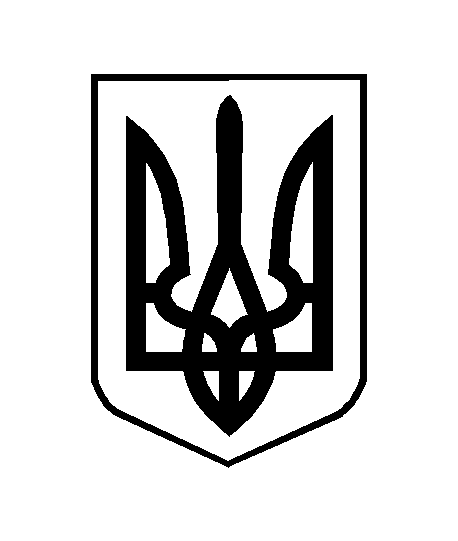 